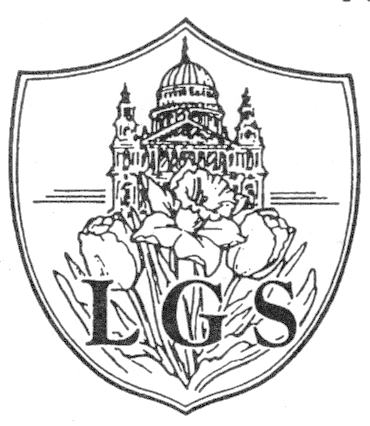 THE LONDON ALMSHOUSES GARDENS COMPETITION(Organised and Judged by The London Gardens Society and Supported by The Worshipful Company of Gardeners)(Open to Almshouses within the London Boroughs, The City of London and The City of Westminster or within locations or areas contiguous or adjacent to Greater London)COMPETITION RULESTo be eligible an Almshouse must be situated within the London Boroughs, The City of London and The City of Westminster or within locations or areas contiguous or adjacent to Greater London.In assessing the display, the judges will use their discretion with regard to the maturity of the display. The use of any artificial flowers or foliage will lead to the disqualification of the entry from the Competition.An Almshouse Organisation or an Individual Resident of an Almshouse may only submit a maximum of one entry in each Class of the Competition.A display or part of a display may only be entered in one Class. All entry forms must be received by 1 May 2024Judging will take place on Saturday 8th and Sunday 9th July and Judges will confirm judging date at least 24 hours in advance of visit.COMPETITION SCHEDULEThe decisions of The London Gardens Society Judges will be final. Judges will consider the following: -Difficulties due to position and conditions i.e. lack of sunshine, overhanging trees, dampness, car fumes etcGeneral tidiness of the whole garden, including surrounding balconies, window boxes, paths etc.General cultivation of plants, provision for continuity of blooms during the season and sustainability.Impact of colour at the time of judging.CLASSES OF THE COMPETITION(Please see overleaf)ALL ENTRIES MUST BE RECEIVED BY 1 MAY 2024CLASSES OF THE COMPETITIONCOMMUNITY CLASSES (i.e. Maintained by the Management of the Almshouse)Class 1		Small Community Gardens (Area 2500 Square Metres or less) Class 2		Large Community Gardens (Area over 2500 Square Metres) Class 3		Patio and Courtyard DisplaysINDIVIDUAL RESIDENTS CLASSESClass 1		GardensClass 2		Window BoxesClass 3                       Balcony DisplaysClass 4                       Container & Hanging Basket Displays AWARDS: COMMUNITY CLASSESThe winner in each Class will be awarded a Trophy, to be held for one year only, and an LGS Gilt Certificate. Those placed second in each Class will be awarded an LGS Silver Certificate.Those placed third in each Class will be awarded an LGS Bronze CertificateThe Judges may also additionally award LGS Highly Commended, Commended and Certificates of Excellence or Entry where deemed appropriate.Following publication of the results for the Community Classes of this Competition, entrants may seek guidance from the Judges on how future entries may be improved. Judges will not comment on the marks awarded or the final placings of the Competition. Unfortunately this offer cannot be extended to the Individual Residents Classes due to the very high numbers who enter each year.AWARDS: INDIVIDUAL RESIDENTS CLASSES The winner in each Class will be awarded an LGS Gilt Certificate. Those placed second in each Class will be awarded an LGS Silver CertificateThose placed third in each Class will be awarded an LGS Bronze Certificate. The Judges may also additionally award LGS Highly Commended, Commended and Certificates of Excellence or Entry where deemed appropriate.COMPLETED ENTRY FORMS MUST BE ADDRESSED TO:Mr David Broome, Membership Secretary				The London Gardens Society                                 	79 Church Lane				E-mail:East FinchleyLondon N2 0TH          membership.secretary@thelondongardenssociety.org.uk		ALL ENTRIES MUST BE RECEIVED BY 1 MAY 2024 THE LONDON ALMSHOUSES GARDENS COMPETITION(Organised and Judged by The London Gardens Society and Supported by The Worshipful Company of Gardeners)(Open to Almshouses within the London Boroughs, The City of London and The City of Westminster or within locations or areas contiguous or adjacent to Greater London)COMMUNITY GARDENS ENTRY FORM: PLEASE PRINT DETAILSName of Charity: ____________________________________________________________Name of Almshouse: _________________________________________________________Address of Almshouse: _________________________________________________  _______________________________________________Post Code: ______________Name of Warden: _____________________________________ Tel No: _________________________________   Mob. No:------------------------------------------                    E-mail: _____________________________________________CLASS OF ENTRY (Please tick the Classes you are entering):Class 1	Small Community Gardens (Area 2500 Square Metres or less)	     Class 2	Large Community Gardens (Area over 2500 Square Metres)	     Class 3	Patio and Courtyard	Displays					     Name and Address to which correspondence should be addressed regarding the Competition:________________________________________________________________________________________________________________________ Post Code: ____________Tel /Mob No: ________________ _______________ E-mail: ______________________A donation of £30 for each Almshouse that is entered into the Main Competition is required and cheques made payable to “The London Gardens Society” for the total amount should be enclosed with the entry form. (Entries to the Residents Competition remains free of charge to enter) OR Payment may also be made directly to “The London Gardens Society” account held at Nat West Bank: 		Account No. 08225915 	Sort Code 56 00 23.Please show the name of the Almshouse(s) clearly whichever method of payment is used. Signed: _______________________________ Date: ________________________________COMPLETED ENTRY FORMS MUST BE ADDRESSED TO:Mr David Broome, Membership Secretary				The London Gardens Society                                 	79 Church Lane		E-mail: membership.secretary@thelondongardenssociety.org.uk	East FinchleyLondon N2 0TH          	ALL ENTRIES MUST BE RECEIVED BY 1 MAY 2024        